7505 South Holden Street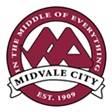 Midvale, UT 84047(801) 567-7200www.midvalecity.org6:30 PMINFORMATIONAL ITEMSI.	DEPARTMENT REPORTSII.	CITY MANAGER BUSINESS7:00 PMREGULAR MEETINGIII.	GENERAL BUSINESS	A.	WELCOME AND PLEDGE OF ALLEGIANCE	B.	ROLL CALL	C.	Proclamation Honoring Gus KatisIV.	PUBLIC COMMENTS	Any person wishing to comment on any item not otherwise on the Agenda may address the 	City Council at this point by stepping to the microphone and giving his or her name for the 	record. Comments should be limited to not more than three (3) minutes, unless additional 	time is authorized by the Governing Body. Citizen groups will be asked to appoint a 	spokesperson. This is the time and place for any person who wishes to comment on non-	hearing, non-Agenda items. Items brought forward to the attention of the City Council will 	be turned over to staff to provide a response outside of the City Council meeting.V.	COUNCIL REPORTS	A.	Councilmember Paul Hunt	B.	Councilmember Quinn Sperry	C.	Councilmember Wayne Sharp	D.	Councilmember Stephen Brown	E.	Councilmember Paul GloverVI.	MAYOR REPORT	A.	Mayor JoAnn B. SeghiniVII.	CONSENT AGENDAApprove Resolution No. 2015-R-42 Declaring Surplus Property [David Starkey, Senior Accountant]Set date and time (September 1, 2015 at 7:00 p.m.) for a public hearing to consider a Preliminary Subdivision Plat for The Station at Midvale Subdivision located at 7682-7696 South and 137 West Park Street [Lesley Burns, City Planner]VIII.	ACTION ITEMApprove Resolution No. 2015-R-43 Accepting and Approving the Results of the Municipal Primary Election held August 11, 2015 as shown on the Canvass Report. [Rori Andreason, H.R. Director/City Recorder]IX.	DISCUSSION ITEMS	A.  Discuss Preliminary Subdivision Plat for The Station at Midvale located at 7682-		     7696 S. Center Square and 137 W Park Street [Lesley Burns, City Planner]Discuss Midvale City/Salt Lake County Recreation Facilities [Kane Loader, City Manager]X.	ADJOURNMIDVALE CITY COUNCIL MEETINGAGENDAAugust 18, 2015PUBLIC NOTICE IS HEREBY GIVEN that the Midvale City Council will hold a regular meeting on the 18th day of August, 2015 at Midvale City Hall, 7505 South Holden Street, Midvale, Utah as follows:In accordance with the Americans with Disabilities Act, Midvale City will make reasonable accommodations for participation in the meeting. Request assistance by contacting the City Recorder at 801-567-7207, providing at least three working days advance notice of the meeting. TTY 711A copy of the foregoing agenda was provided to the news media by email and/or fax; the agenda was posted in the City Hall Lobby, the 2nd Floor City Hall Lobby, on the City’s website at www.midvalecity.org and the State Public Notice Website at http://pmn.utah.gov. Council Members may participate in the meeting via electronic communications. Council Members’ participation via electronic communication will be broadcast and amplified so other Council Members and all other persons present in the Council Chambers will be able to hear or see the communication.PLEASE MAKE SURE ALL CELL PHONES ARE TURNED OFF DURING THE MEETINGDate Posted:  August 14, 2015Rori L. Andreason, MMC H.R. Director/City Recorder